7.A týden od 6.4 do 9.4.1.HODINA ( 6.4., úterý )1. KO – DÚ – zápis do sešitu (How much …. ?)+ PS PROJ 1 str.58 cv 1- křížovka 2. QUIZ – odeslat ke kontrole3. ASKING ABOUT THE PRIZEzápis v sešitě English – KOUČ PROJ 1 str. 70 cv. 3a – POSLECHOVÉ – poslouchej a kontrolujUČ PROJ1 str. 70 cv. 4 – doplň chybějící slovaUČ PROJ 1 str.70 cv.. 5 – DO SEŠITU ENGLISH – tvoř otázky a odpovědi.Zapisuj je do sešitu English.4. CLOTHESVocabulary – CLOTHES 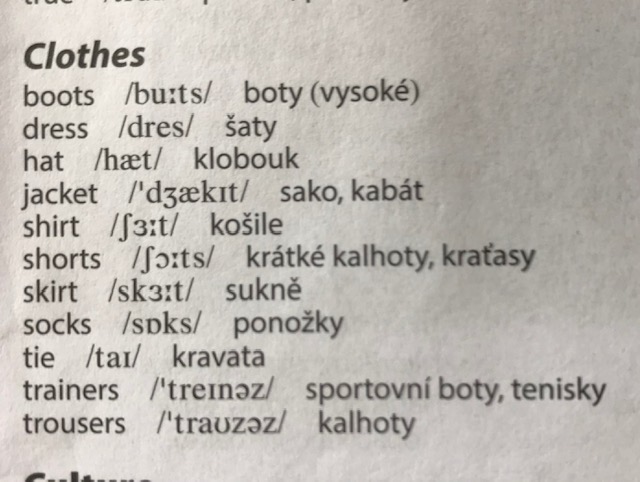 5.HOMEWORKNafoť a odešli cvičení vypracované dnes při on line hodiněPokud nemáš,opiš si slovíčka z Clothes Vypracuj interaktivní list a odešli DNEShttps://www.liveworksheets.com/yy174139br